RECURSOS HUMANOS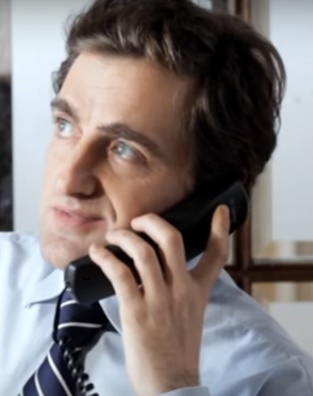 ¿Cómo puedes calificar al hombre? Justifícalo apoyándote con su actitud para con la recepcionista._________________________________________________________________________________________________________________________________________________________________________________________________________________________________________________________________________________________________________________     2) El problema con su Currículum Vitae es que ______________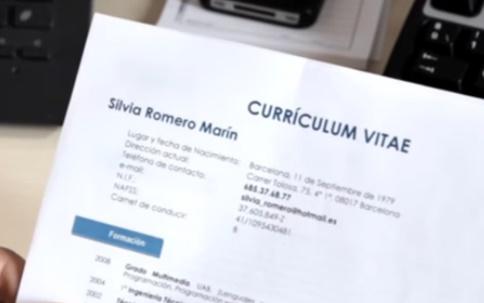  ______________________________________________________La reacción del hombre demuestra que ____________________________________________________________________________________________________________________________________________________________________________________________________________________________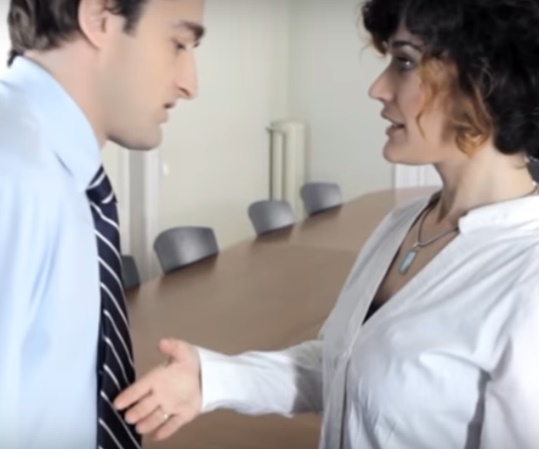 Comprendemos que el hombre no actúa de forma adecuada : en efecto_________________________________________________________________________________________________________________________________________________________________________________________________________________________________________________________________________________________________________________________________________________________________________________________________________________________________________________________________________________________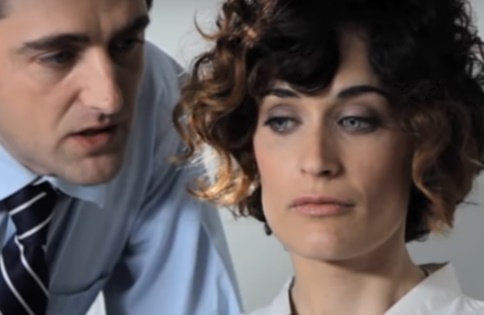 ¿Cuál es el argumento que utiliza el hombre para presionar a la mujer?__________________________________________________________________________________________________________________________________________Explica lo que pasa al final del cortometraje :______________________________________________________________________________________________________________________________________________________________________________________________________________________________________________________________________________________________________________________________________________________________________________________________________________________________________________________________________________EE : Pon en relación este corto con las nociones “lugares y formas de poder” + “la idea de progreso”.